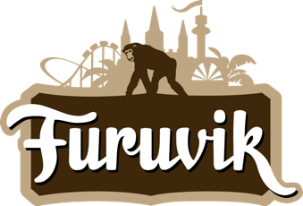 Pressmeddelande 2019-05-28FURUVIK MILJÖCERTIFIERAS MED GREEN KEYEn nöjes- och djurpark som funnits sedan år 1900 och som vill fortsätta roa kommande generationer i minst 100 år till måste tänka långsiktigt och hållbart. Som ett led i Furuviks hållbarhetsutveckling inleddes arbetet med att miljöcertifiera boenden och möteslokaler under hösten 2018. Efter en lång process av dokumentation, anläggningsbesök, stickprov, intervjuer samt granskning av en oberoende jury, kom beskedet att alla kriterier är uppfyllda och Furuvik kan nu titulera sig miljöcertifierade med Green Key. Furuvik ingår i koncernen Parks and Resorts, nordens ledande nöjesparkskoncern bestående av Gröna Lund, Kolmården, Skara Sommarland och Furuvik. Under ledning av koncernens hållbarhetschef Carin Broryd och energitekniker Adam Nilsson inleddes arbetet med att miljöcertifiera koncernens alla boenden och möteslokaler hösten 2018. Valet föll på Green Key som är den ledande internationella miljömärkningen för anläggningar i besöksnäringen. Green Key gör bedömningar utifrån 13 olika områden inom hållbarhet. Det handlar bland annat om energianvändning och vattenförbrukning, förnybar el, källsortering och återvinning, inköp av miljömärkta rengöringsmedel och ekologiska livsmedel, socialt ansvarstagande och utbildning av personal. Man ska kunna visa att man jobbar med systematiska miljömål på både kortare och längre sikt och för att få sin certifiering krävs det också att man hela tiden förbättrar sig, år efter år. Efter omfattande dokumentation, intervjuer, stickkontroller och slutligen en granskning av en oberoende jury, kom beskedet. Furuvik Havscamping, Furuvik Havshotell och Furuvik Havskrog uppfyller alla kriterier och kan från och med nu titulera sig Green Key-certifierade. - Det känns otroligt kul att vår strävan efter att kunna erbjuda hållbara upplevelser nu har gett resultat. Det här är en bekräftelse på att vi jobbar på rätt sätt, något som vi nu också kan kommunicera tydligare mot våra gäster genom Green Key-certifieringen. Att certifiera våra möteslokaler och boenden är ett första steg. Våra planer för framtiden är att jobba för att certifiera fler verksamhetsområden, säger Carin Broryd, hållbarhetschef på Parks and Resorts. Om Green Key
Green Key är en ledande internationell miljömärkning för anläggningar i turistbranschen med fler än 2900 miljömärkta anläggningar i 57 länder världen över. Green Key drivs internationellt av Foundation for Environmental Education (FEE) och stöds av bland annat World Tourism Organization (WTO) och United Nations Environment Programme (UNEP). Läs mer på www.greenkey.se

För mer information kontakta Nina Tano, VD på Furuvik på telefon 010-708 79 18 eller 
e-mail nina.tano@furuvik.se. För pressbilder besök vår Bildbank bilder.parksandresorts.com/furuvik